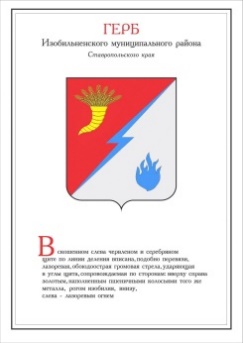 ДУМА ИЗОБИЛЬНЕНСКОГО городского округаСТАВРОПОЛЬСКОГО КРАЯПЕРВОГО СОЗЫВАРЕШЕНИЕ21 июня 2022 года                       г. Изобильный                                №613Об утверждении программы комплексного развития систем коммунальной инфраструктуры Изобильненского городского округа Ставропольского края на 2022 – 2043 годыВ соответствии со статьей 26 Градостроительного кодекса Российской Федерации, Федеральным законом от 06 октября 2003 года №131-ФЗ «Об общих принципах организации местного самоуправления в Российской Федерации», постановлением Правительства Российской Федерации от 14 июня 2013 года №502 «Об утверждении требований к программам комплексного развития систем коммунальной инфраструктуры поселений, городских округов», пунктом 44 части 2 статьи 30 Устава Изобильненского городского округа Ставропольского края, Генеральным планом Изобильненского городского округа Ставропольского края, утвержденным решением Думы Изобильненского городского округа Ставропольского края от 28 февраля 2020 года №370 Дума Изобильненского городского округа Ставропольского краяРЕШИЛА:1. Утвердить прилагаемую программу комплексного развития систем коммунальной инфраструктуры Изобильненского городского округа Ставропольского края на 2022 – 2043 годы.2. Рекомендовать администрации Изобильненского городского округа Ставропольского края принять исчерпывающие и своевременные меры по дополнению программы комплексного развития систем коммунальной инфраструктуры Изобильненского городского округа Ставропольского края на 2022 – 2043 годы перечнями мероприятий по проектированию, строительству, реконструкции систем коммунальной инфраструктуры в соответствии с перспективными схемами, программами, утверждаемыми на федеральном, краевом, муниципальном уровнях.3. Контроль за выполнением настоящего решения возложить на комитет Думы Изобильненского городского округа Ставропольского края по вопросам управления собственностью городского округа, промышленности, транспорта, связи и коммунального хозяйства.4. Настоящее решение вступает в силу после дня его официального опубликования (обнародования).Председатель Думы Изобильненского городского округа Ставропольского края А.М. РоговИсполняющий обязанности Главы Изобильненского городского округаСтавропольского края, первый заместитель главы администрации Изобильненского городского округа Ставропольского краяВ.В. Форостянов